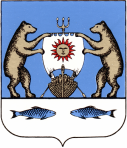 Российская ФедерацияНовгородская область Новгородский районАдминистрация Савинского сельского поселенияПОСТАНОВЛЕНИЕот 31.01.2024 №  54д. СавиноО признании утратившим силу постановленияАдминистрации Савинского сельского поселения № 243 от 26.01.2021 "Об утверждении Порядка организации ярмарок на территории Савинского сельского поселения и продажи товаров (выполнения работ, оказания услуг) на них и требований к организации продажи товаров (выполнения работ, оказания услуг) на ярмарках"В соответствии с Федеральным законом от 06.10.2003 № 131-ФЗ «Об общих принципах организации местного самоуправления в Российской Федерации, Федеральным законом от 28 декабря 2009 г. N 381-ФЗ "Об основах государственного регулирования торговой деятельности в Российской Федерации", Постановлением Правительства Новгородской области от 20 июня 2023 г. N 268 "О Порядке организации ярмарок и продажи товаров (выполнения работ, оказания услуг) на них и требованиях к организации продажи товаров (в том числе товаров, подлежащих продаже на ярмарках соответствующих типов и включению в соответствующий перечень) и выполнению работ, оказанию услуг на ярмарках на территории Новгородской области", руководствуясь Уставом Савинского сельского поселения,Администрация Савинского сельского поселенияПОСТАНОВЛЯЕТ:1. Признать утратившим силу Постановление Администрации Савинского сельского поселения № 243 от 26.04.2021 «Об утверждении Порядка организации ярмарок на территории Савинского сельского поселения и продажи товаров (выполнения работ, оказания услуг) на них и требований к организации продажи товаров (выполнения работ, оказания услуг) на ярмарках».       2.  Опубликовать настоящее постановление в газете «Савинский вестник» и разместить на официальном сайте Администрации Савинского сельского поселения в информационно-телекоммуникационной сети «Интернет» по адресу: http://savinoadm.ru.3. Настоящее Постановление вступает в силу после официального опубликования.Глава сельского поселения		                   		А.В.Сысоев